2020 Professional Development Course 2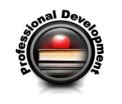 Understanding Quickbooks in Township GovernmentThe TOI Education Program is pleased to offer several Professional Development Courses in 2020 for township officials and staff. The first program of the year is Friday, June 26, 2020, at the TOI Office in Springfield. The session is limited to 25 attendees. The cost is $75 and includes lunch. The seminar is scheduled from 10am – 3pm to accommodate travel time. Six hours of education credit will be given for workshop completion. This class is designed for individuals who are responsible for the Township bookkeeping processes who are relatively new to Quickbooks Desktop and would like a better understanding of how to use, customize, and navigate the software. This class will cover a variety of topics including: overview of Quickbooks versions & subscriptions; best practices for file setup; customizing your view, preferences, and options; entering & printing checks; entering electronic payments; entering credit card purchases & paying the credit card statement; entering deposits; reconciling bank & credit card statements; budgeting; and creating & customizing reports*Deadline to register is Friday, June 19, 2020*Please fill in all information below and print clearly.Name: ______________________________________________________________________________Township Position: _____________________________________________________________________________________ County/Township: _____________________________________________________________________________________ Address: _____________________________________________________________________________________        City, State, Zip: ____________________________________________________________________________________ Phone/Email: _____________________________________________________________________________________Registration is $75/person. Refunds cannot be given for any cancellations received after the deadline to register. Payment method: Check or Credit Card. Please make checks payable to Township Officials of Illinois. Credit Card (Visa / MasterCard only) Card Number: _____________________________________________________________ Exp: __________________ Signature: __________________________________________________ Return to the TOI office by fax at 217.744.7419, email to kayla@toi.org, or mail to 3217 Northfield Dr., Springfield, IL 62702. 